Dach i malowanie wewnątrz – Garaż lokomotywy – Górażdże Cement, Stacja Przesypowa Cementu - Poznań Lokalizacja: Górażdże Cement, SPC I Poznań, ul. Bałtycka 3, 61-017 Poznań,Osoba do kontaktu w sprawie terminu wizji lokalnej oraz ustalenia szczegółów: Sebastian Trąbski, Kierownik SPC - tel. 697 050 223,Termin wykonania prac: od 20.09.2023 do końca października 2023Zakres prac:Uwagi:WSZYSTKIE ZDJĘCIA, SCHEMATY, WYMIARY, MAJĄ CHARAKTER ORIENTACYJNY. NIEZBĘDNA JEST WIZJA LOKALNA W CELU DOKONANIA DOKŁADYCH OBMIARÓW I USTALENIA SZCZEGÓŁÓW.Przed przystąpieniem do prac niezbędne jest przedłożenie Instrukcji Bezpiecznego Wykonania Prac (IBWR)Powstałe odpady należy zagospodarować (BDO) i po zakończeniu prac przekazać ich wykazDachOrientacyjne wymiary:- Długość: ok.  15,95 m- Szerokość: ok. 6,70 mNaprawa pokrycia dachowego:Wykonać pokrycie z papy termozgrzewalnej; zabezpieczyć newralgiczne miejsca Wykonać niezbędne opierzenie Naprawa komina ceglanego:Komin wentylacyjny stalowy: oczyścić i zakonserwować antykorozyjnieInstalacja odgromowa:zdemontować starą instalacje odgromową i zamontować nową Oczyścić i zakonserwować rynny i rury spustowe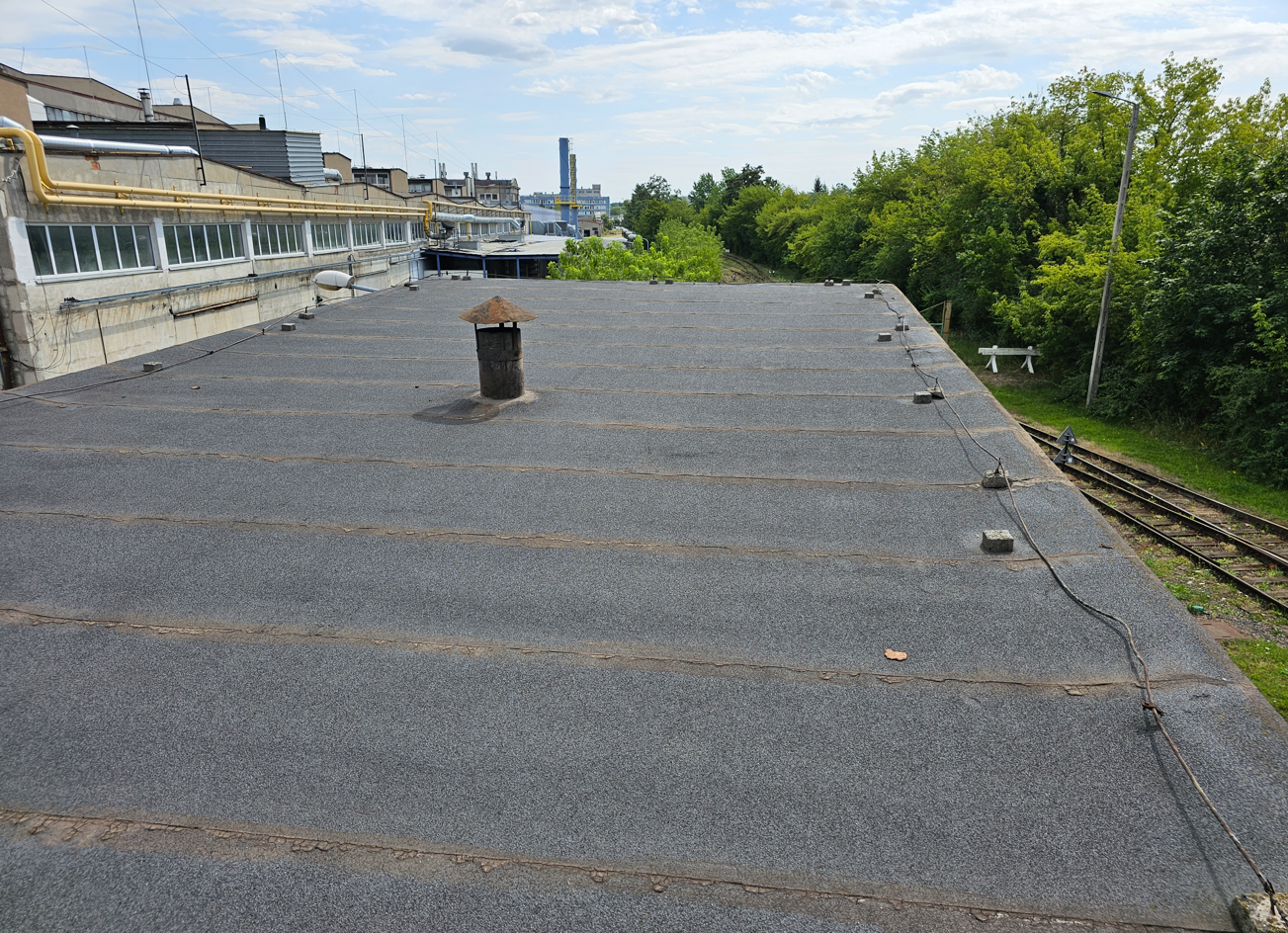 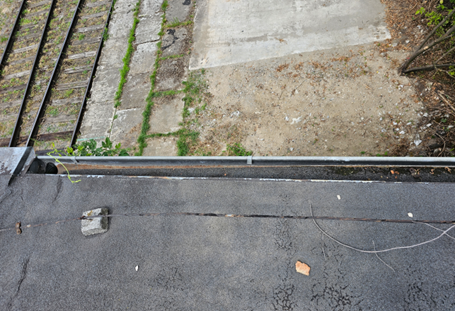 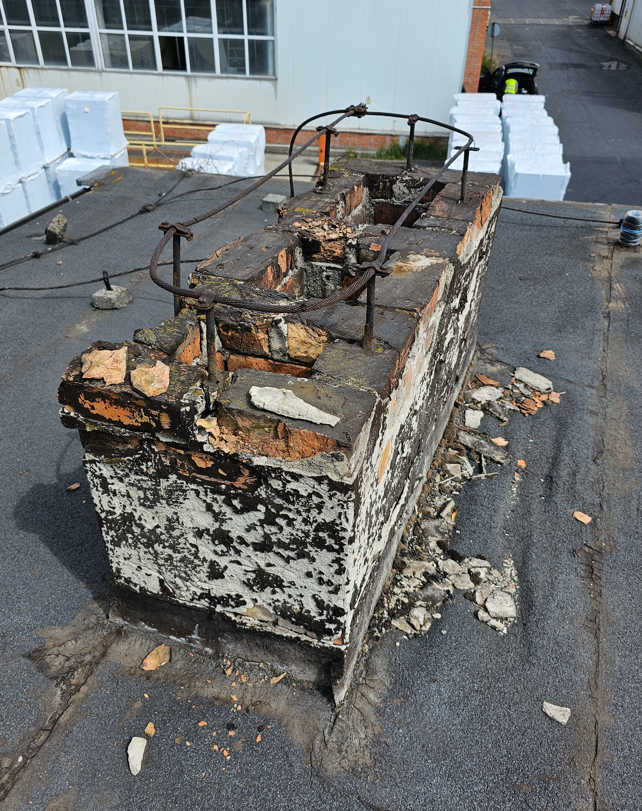 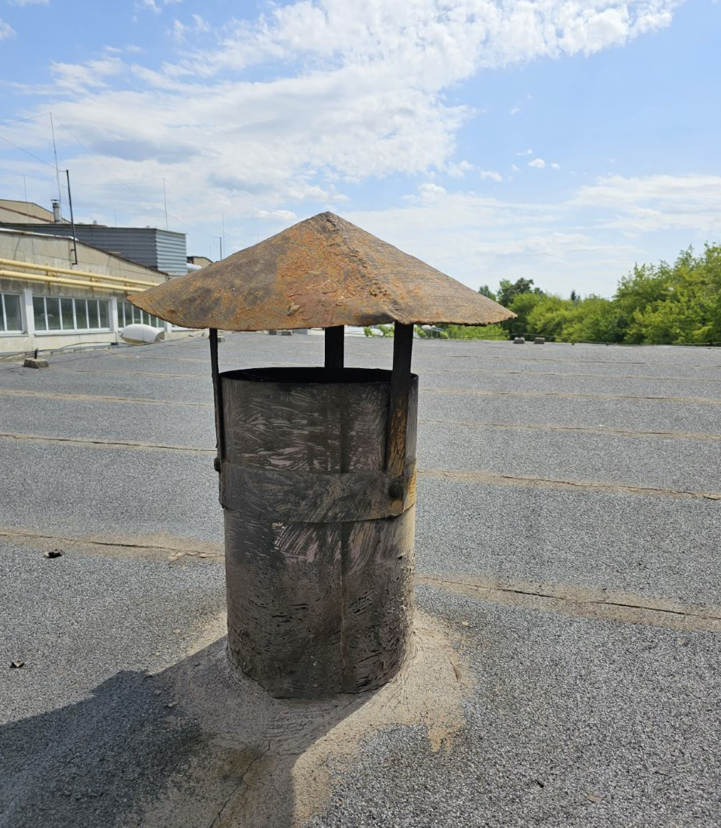 Malowanie wnętrzOrientacyjne wymiary:- Długość: ok.  15,25 m- Szerokość: ok. 6,00 m- Wysokość 1: ok. 5,15 m- Wysokość 2: ok. 4,45 mPrzygotowanie do malowania:Oczyścić ściany i sufit:- z luźnych powłok i warstw- zbędnych elementów (śruby itp.)Uzupełnić ubytkiZamontować kratkę wentylacyjną na otworze wentylacyjnymPrzemalować drzwiMalowanie ścian: Lamperia na wysokości 1,5mKolor: - Lamperia: ciemno szary- Ściany: jasno szary RAL 7035Malowanie sufitu:Kolor: - Sufit: jasno szary RAL 7035Malowanie kanału rewizyjnego:Kolor: - Kanał: czarnyPrzeróbka wywietrzaka:dostosować do komina lokomotywypomalować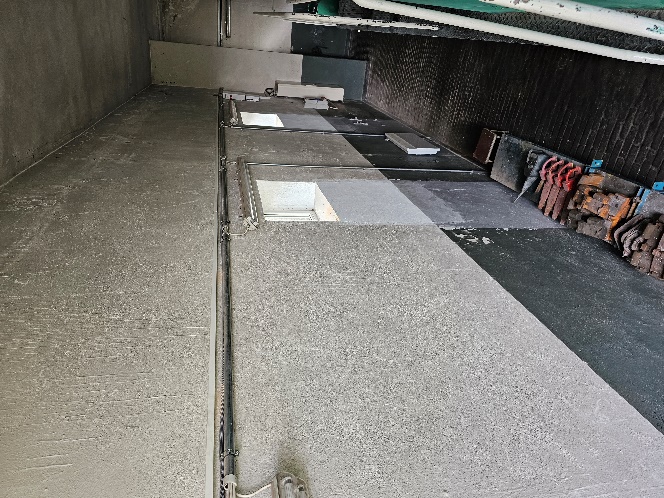 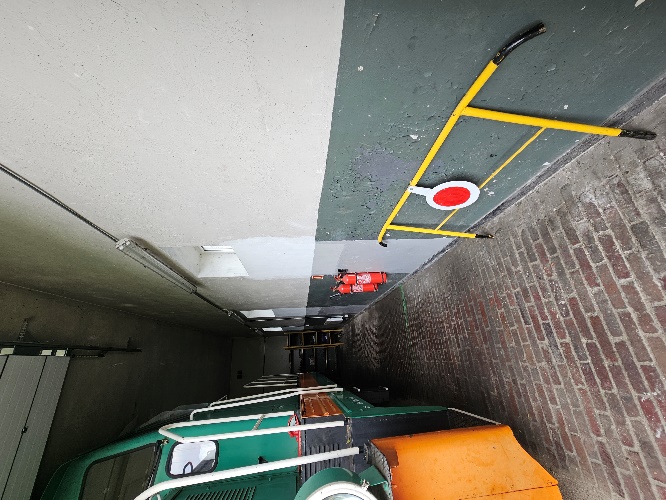 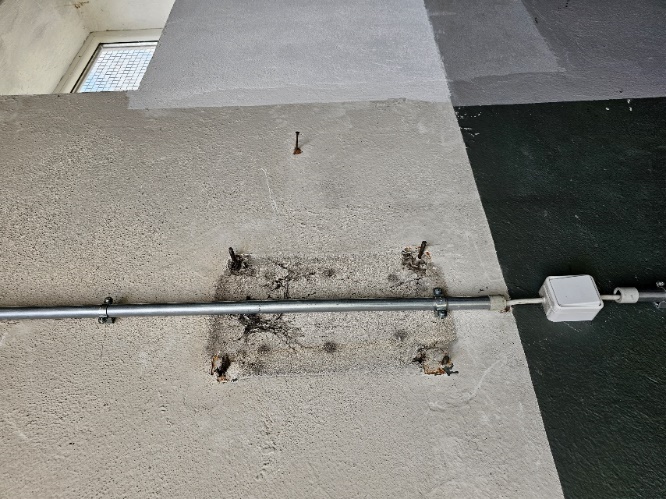 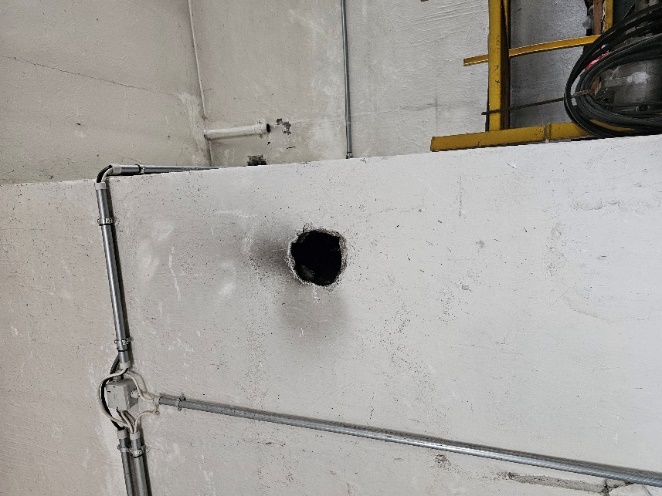 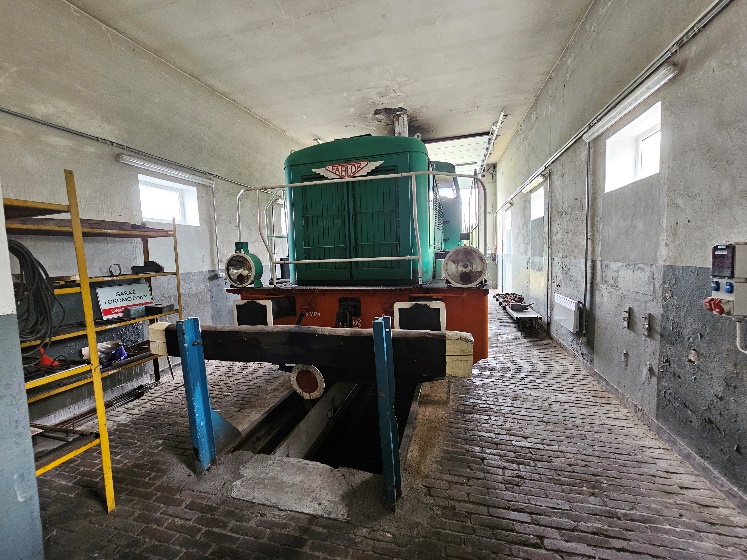 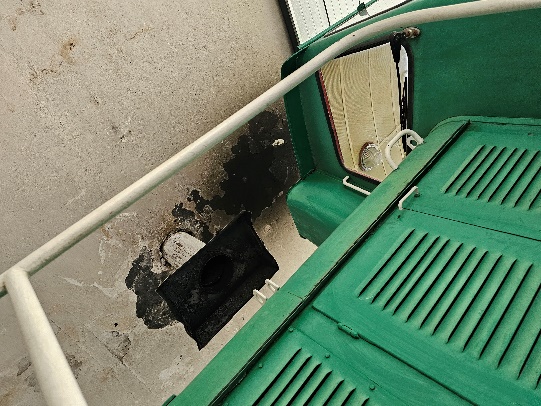 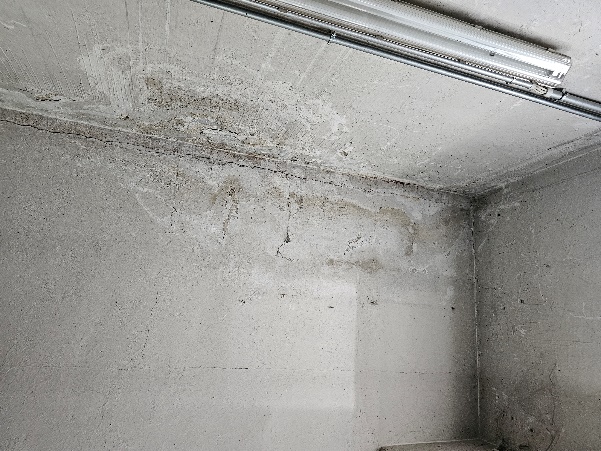 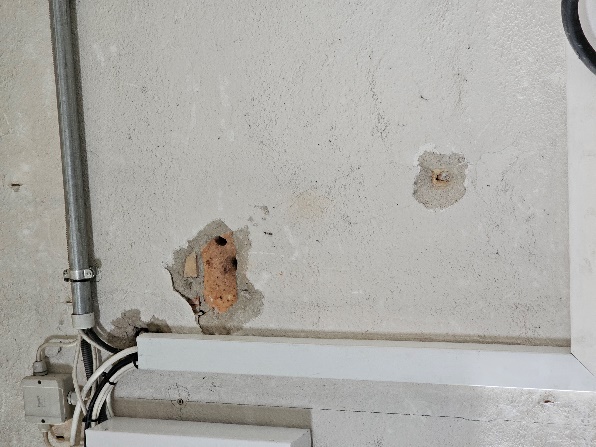 Ułożyć kraty WEMA na kanałach rewizyjnych:SPC I – ul. Bałtycka (zamontować dodatkowe stopki)Orientacyjne wymiary:- długość 9,3 m- szerokość 1,3 mSPC II – ul. Szarych SzeregówOrientacyjne wymiary:- długość 10,2 m- szerokość 1,15 m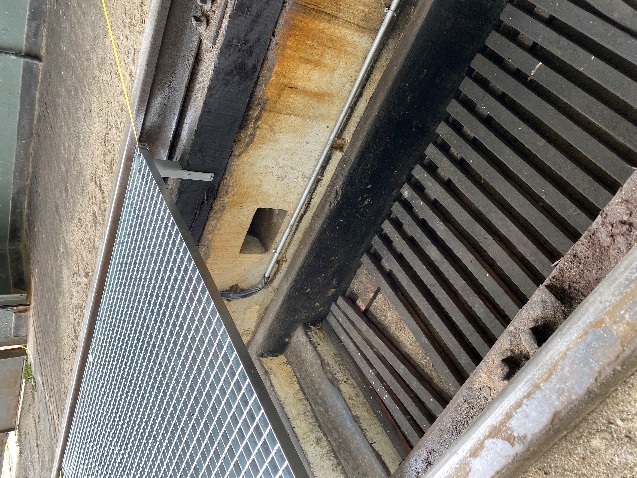 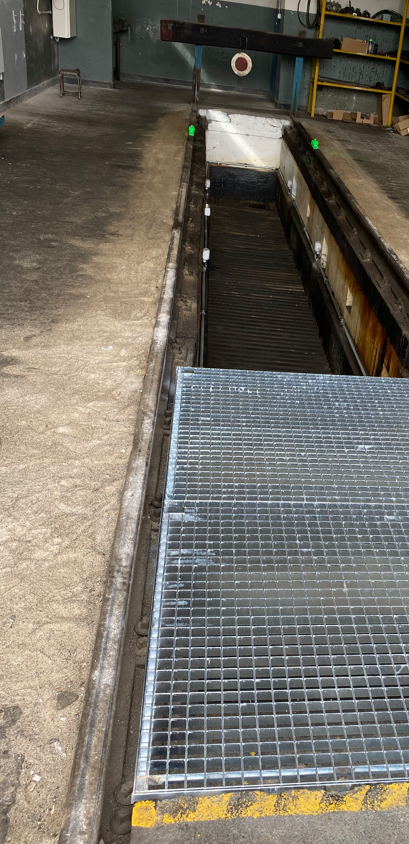 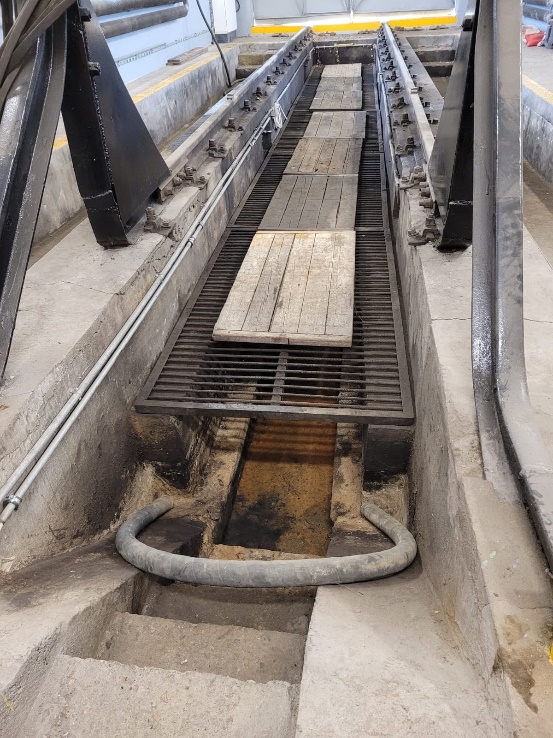 